Wyoming Medicaid School-Based Services Program Provider ManualEffective July 1, 2022Introduction and OverviewPurpose of this ManualThis Manual is designed to provide Medicaid School-Based Services (SBS) Program information to Wyoming’s local education agencies (LEAs), state agencies, and other interested entities. In Wyoming, Medicaid is operated by the Wyoming Department of Health (WDH), the single State agency responsible for administering the Medicaid program. The SBS Program is the mechanism by which LEAs may seek Medicaid reimbursement for Medicaid-related health-care services when provided to an eligible student pursuant to the student’s Individualized Education Program (IEP) or Individualized Family Service Plan (IFSP).The information contained in this Manual encompasses the correct and appropriate methods for providing and seeking reimbursement for Medicaid through the SBS Program. LEAs must take an active role in the administration of the SBS Program. It is the obligation of each SBS-participating LEA to ensure that they are in compliance with current Medicaid policy pertaining to the services they render. While the Wyoming Department of Health will keep providers apprised of policies and regulations, providers must also be familiar with all current rules and regulations governing the Medicaid Program. This Manual does not contain all Medicaid rules and regulations, nor does it supersede Medicaid policy and is not to be used in lieu of Medicaid policy. The information contained in this Manual will be updated quarterly to reflect changes made to the SBS Program or Medicaid program. Other key issues addressed in this Manual include: The steps required for LEAs and their ancillary personnel to become SBS Program providers; The direct services for which Medicaid reimbursement may be claimed by LEAs; The qualifications of the individuals providing Medicaid-reimbursable services in the SBS Program; The procedures for claiming reimbursement for healthcare services; andThe programmatic expectations of LEAs that participate in the SBS Program.Background of Medicaid School-Based Services In 1975, Congress enacted the Education for All Handicapped Children Act (Public Law 94-142), also known as the EHA, to support states and localities in protecting the rights of, meeting the individual needs of, and improving the results for infants, toddlers, children, and youth with disabilities and their families. This landmark law’s name changed to the Individuals with Disabilities Education Act, or IDEA, in a 1990 reauthorization. Under Part B of IDEA, school districts must prepare an IEP which specifies all special education and related services to be provided to a child with a disability. IDEA is a federal law that makes a free appropriate public education available to eligible children with disabilities and ensures special education and related services to those children. Therefore, schools cannot charge disabled students or their parents for any of the services that are provided under this mandate. The IDEA requires students with disabilities to receive educational and related health services that will enable them to reach their educational goals as documented in their IEP or IFSP. This includes health-related services such as occupational therapy, physical therapy, speech therapy, nursing services, counseling services, and audiology services.In 1989, Congress provided an option for public school districts (LEAs) to recover a portion of the costs of providing Medicaid services to eligible children. The SBS Program allows LEAs to claim federal reimbursement to match the education dollars already spent for the medically necessary health care services provided to Medicaid eligible students. An LEA is a public board of education or other public authority within a state that maintains administrative control of public elementary or secondary schools in a city, county, township, school district, or other political subdivision of a state. School districts and county offices of education are both LEAs. For LEAs to receive Medicaid reimbursement for services through the SBS Program, LEAs must document the services in a student’s IEP or IFSP and the services must meet the following:Be medically necessary, as defined in Wyoming Statute  § 26-40-102: “a medical service, procedure, or supply provided for the purpose of preventing, diagnosing or treating illness or injury, disease, or symptom”;Address the physical and/or mental disabilities of the child; Be prescribed or recommended by a licensed physician or another licensed practitioner within his or her scope of practice under state law;  Be in accordance with IDEA by being included in the child’s current IEP for Part B services, or IFSP for Part C services; andBe provided in the school setting. Services provided via telehealth (where appropriate) are also allowable as covered services. In addition, LEAs must adhere to additional SBS Program requirements that may exceed education requirements including but not limited to:Service Delivery and Proper Documentation – The LEA must deliver and document the service, based upon the need of the student. In addition, the documentation must be retrievable in the case of a State or federal audit. Service Authorization – LEAs must authorize each student’s related service needs by including the nature and extent of required services in a student’s IEP or IFSP. Qualified Practitioners and Supervisors – Services may only be provided by a Medicaid qualified provider or individual under the supervision of a qualified provider.National Provider Identifier (NPI) – LEAs and certain individual providers are required to obtain an NPI to bill services to Medicaid. Medicaid Eligibility – LEAs may only receive Medicaid reimbursement for Medicaid allowed services delivered to Medicaid enrolled students.Parental Consent to Bill – LEAs must obtain and document consent from the parent/legal guardian of each student to bill covered services to Medicaid.Wyoming State RulesThe WDH promulgates Chapter 52 “School-Based Services” pursuant to the Medical Assistance and Services Act at Wyoming Statutes § 42-4-101 through 124. The Chapter 52 Rule governs the Medicaid SBS Program and is intended to implement and be read in conjunction with Wyoming Statute § 21-13-321 and 42-4-103, and other applicable Medicaid Rules, manuals, and bulletins. Who Can Participate in Wyoming’s SBS Program?Wyoming public LEAs serving kindergarten through 12th grade students are eligible to participate in the SBS Program. It is the responsibility of the LEA to designate staff to manage their SBS Program. Often the SBS providers’ Special Education Director / Program Manager and Business Manager work in conjunction with the Billing Agent/Vendor to administer the SBS Program. The individual(s) identified by the LEA is responsible for managing the program functions and must be familiar with the SBS Program guidelines and regulations. A billing agent/vendor is an optional for-profit third party contracted to assist SBS Program providers with billing and claims submissions for the SBS Program.Location of ServicesThe SBS Program allows services to be provided in the school setting, in an alternate setting in accordance with the IDEA, or by telehealth (as appropriate). See Section 3.8 for detailed information regarding telehealth.Individualized Education Program (IEP)/Individualized Family Support Plan (IFSP)An IEP is an education document for children ages 3 to 21. It focuses on special education and related services in schools. An IFSP establishes a plan to provide early intervention services to eligible kids from birth to age 3 to meet the physical, cognitive, communication, social and emotional, and adaptive developmental needs of an infant or toddler with a disability. The IFSP involved the family and professionals from various disciplines in writing a plan for the child. The IDEA requires public schools to create an IEP for each student who is found to be eligible under both the federal and state eligibility/disability standards. The IEP describes the student's present levels of academic achievement and functional performance, and how the student's disabilities affect or would affect the child's involvement in the general education curriculum. The IEP also specifies the potential services, accommodations, and modifications available to the student. The IEP creates an opportunity for teachers, parents, school administrators, related services personnel, and students (when appropriate) to work together to improve educational results for children with disabilities. The IEP guides the delivery of special education supports and services for the student with a disability. Treatment services rendered to Medicaid enrolled students that are reimbursable through the SBS Program must be pursuant to an IEP or IFSP. For more detailed information on IEPs please visit the U.S. Department of Education’s website or the Wyoming Department of Education website.Steps to Becoming an SBS Program ProviderEnrollment ProcessTo participate in the Wyoming SBS Program and bill Medicaid, LEAs and individual practitioners must be enrolled as a Wyoming Medicaid provider. The WDH is contracted with HTG Technology Group (HTG) to operate the provider enrollment system. Steps to Enroll as an SBS Program Provider:Navigate to https://wyoming.dyp.cloud/ to register on the Discover Your Provider (DyP) provider enrollment portal for Wyoming Medicaid, hosted by HTG Technology Group.Navigate to “Newly-Enrolled Pay-to Providers – Web registration”The secure Provider Portal is specifically for Wyoming Medicaid Providers and is tailored to secure provider transactions and needs. For more information regarding the secure Provider Portal, please click Provider Portal Quick Start Guide.After confirming registration via email, login to your provider enrollment account and follow the steps outlined in the DyP User Guide for an Individual Enrollment located here. Upon final submission of the provider enrollment application, a provider specialist will process your application and you will be notified via email of the final application determination.You can login into your provider portal account at any time to review your provider information and make updates. Click the Change of Circumstance (CoC) tab at the top of the screen to create a CoC request with your necessary data updates.If you have questions regarding your provider enrollment, contact the Provider Enrollment Customer Service Call Center 1-877-399-0121 or email WYEnrollmentSvcs@HHSTechGroup.com.National Provider Identifiers and Taxonomy CodesThe National Provider Identifier (NPI) is a Health Insurance Portability and Accountability Act (HIPAA) Administrative standard. The NPI is a numeric identifier that is assigned to a health care provider by the Centers for Medicare and Medicaid Services (CMS). All HIPAA-covered individual and organizational health care providers must obtain an NPI to identify themselves on billing transactions. An NPI is a 10-digit permanent number assigned to a provider or organization and must be used on electronic claim transactions for health care billing and reimbursement.Licensed providers (including certain licensed assistants) participating in the SBS Program must have their own Type 1 NPI. Providers can apply for an NPI through the National Plan and Provider Enumeration System (NPPES) webpage. Non-licensed school staff (please refer to Appendix B) providing services under the supervision of a licensed provider do not need an NPI. For directions on how to obtain an NPI, please refer to the NPI Memo located on the WDH website here. To learn more about the National Provider Identifier, go to https://nppes.cms.hhs.gov. In order to be reimbursed for services delivered through the Wyoming SBS Program, it is necessary for LEAs to apply for and obtain a Type 2 NPI. Type 2 NPIs are for organizations (such as school districts) while Type 1 NPIs are for individual providers. For directions on how to obtain a Type 2 NPI please refer to the document located under the “Quick Links” section on the WDH website here. To obtain an NPI, the application must include the taxonomy code that reflects your classification and specialization. The taxonomy for LEAs is 251300000X. The taxonomy for provider types is located in Appendix B and can also be located on the CMS website here. Individual providers must use the taxonomy code that most closely describes their provider type, classification, or specialization (See specifics in Section 4).Compliance with State and Federal GuidelinesThe WDH is committed to administering the SBS Program in a manner that is effective in the lives of recipients, is user-friendly to participating LEAs and their providers, and is compliant with both state and federal law. CMS is charged with dispensing federal Medicaid funds to the WDH for the provision of services to Medicaid-eligible populations at the state level. In turn, to ensure federal funding, the WDH must abide by CMS guidelines and regulations concerning the flow of program dollars, reporting deadlines, quality, and service delivery.Billing for Medical ServicesParental/Legal Guardian Consent According to IDEA and Section 300.154 of the U.S. Department of Education, in order for LEAs to receive Medicaid reimbursement through the SBS Program, LEAs are required to:Obtain written consent from the parent/legal guardian of the student prior to the reimbursement occurring.The consent must specify:The personally identifiable information that may be disclosed (e.g., records or information about the services that may be provided to a particular child);The purpose of the disclosure; andThe agency to which the disclosure may be made.That the parent/legal guardian understands and agrees that the public agency may access the parent’s or child’s public benefits or insurance to pay for services.Annually provide written notification to the parent/legal guardian that includes:A statement of the parental consent provisions in paragraphs (d)(2)(iv)(A) and (B) in Section 300.154(d)(2);A statement of the “no cost” provisions in paragraphs (d)(2)(i) through (iii) Section 300.154(d)(2);A statement that the parents have the right to withdraw their consent to disclosure of their child’s personally identifiable information to the agency responsible for the administration of the State’s public benefits or insurance program (e.g., Medicaid) at any time; andA statement that the withdrawal of consent or refusal to provide consent to disclose personally identifiable information to the agency responsible for the administration of the State’s public benefits or insurance program (e.g., Medicaid) does not relieve the public agency of its responsibility to ensure that all required services are provided at no cost to the parents.Parents/legal guardians need to sign the parental/legal guardian consent form once and then it follows the student through their school years and can move with the student if they transfer school districts (within the state of Wyoming). Parental/legal guardian consent is voluntary, and a parent/legal guardian may refuse or revoke consent at any time. If a parent/legal guardian does not give consent or revokes consent, the LEA is still required to provide all services included in the student’s IEP or IFSP service plan at no cost to the parent, however the LEA cannot seek or receive federal Medicaid reimbursement dollars for that student. LEAs must keep the parental/legal guardian consent form on file. The Wyoming Parental Consent Memo, containing detailed information, can be found on the WDH SBS Program website here.Identification of Medicaid - Enrolled StudentsEach SBS-participating LEA is expected to confirm the student’s Medicaid eligibility prior to billing. Once an LEA is enrolled in the SBS Program as a Wyoming Medicaid provider, the LEA will receive access and training to the Wyoming Medicaid eligibility system called Benefit Management System and Services (BMS).Because a recipient’s eligibility may not be continuous from month to month, it is critical that the LEA document that the recipient was enrolled in Medicaid during the time for which the service was provided (Note that LEAs working with a billing vendor will likely receive a monthly eligibility file with all required information from the billing vendor). Once the LEA receives the signed Parental Consent form, the LEA can verify the Medicaid eligibility of each child in the BMS. Steps to Determine Medicaid Eligibility Status:In the BMS, the first screen in the log section is the landing page.Select “Provider ID”Select “Eligibility Inquiry”Select “Go”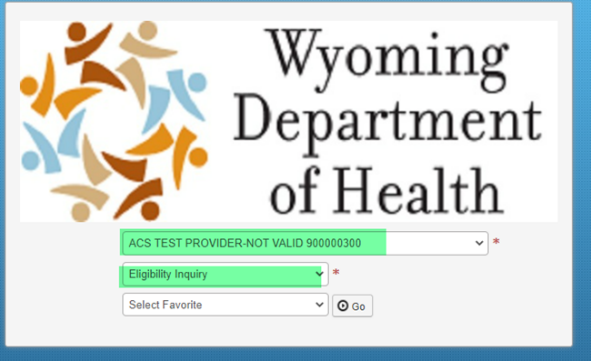 Once in the portal, select the “Member” tab at the top of the page.Select “Eligibility Inquiry”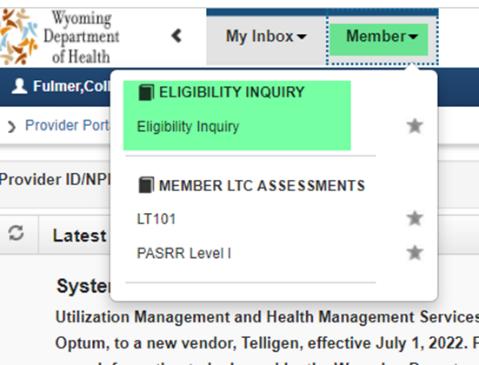 To submit an eligibility inquiry for a student, complete one of the following criteria sets: Data Sets:Member ID/Card Number orLast Name, First Name, and Date of Birth, orLast Name, First Name, and Social Security Number (SSN), orSSN and Date of Birth.Add information to the additional search options if known.Enter the date(s) that needs Medicaid eligibility verification.Select “Submit”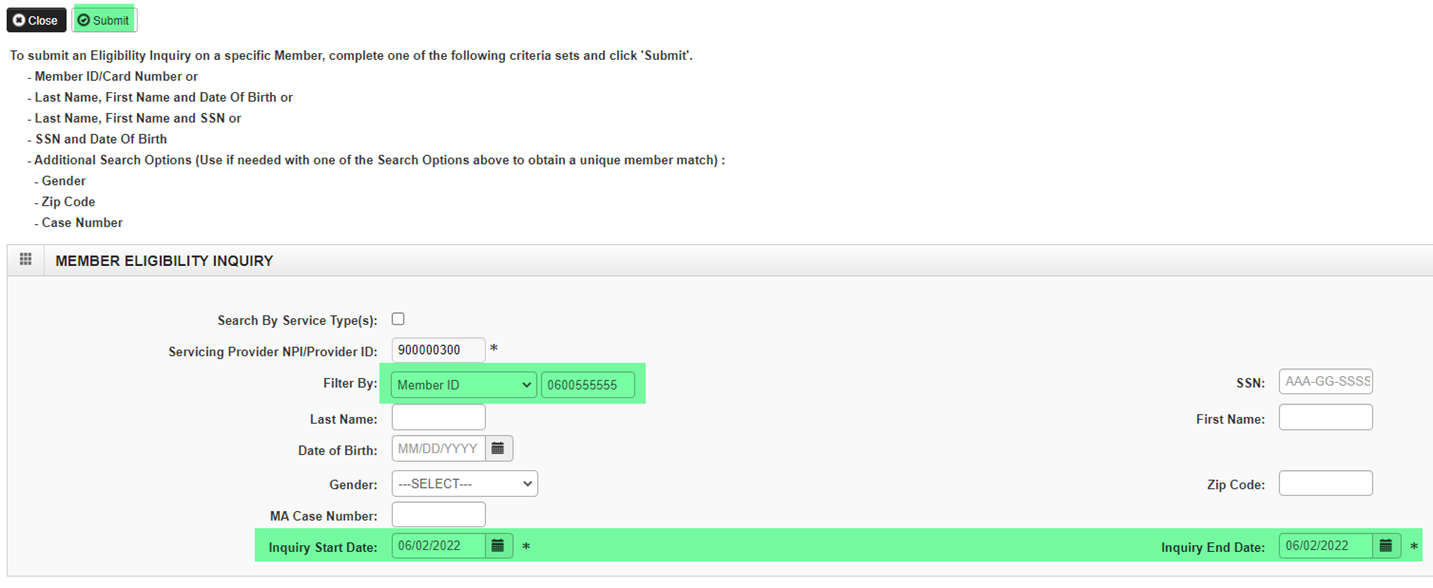 The Member Eligibility File will be displayed and will show the dates the student is/was enrolled in Medicaid.Each student must be enrolled in Medicaid the day that each service is provided in order to receive Medicaid reimbursement for the covered service. Ordering, Referring, and Prescribing (ORP) PractitionersIn order to receive reimbursement for the SBS Program, services must be ordered, referred, or prescribed by a physician or other licensed provider within the provider’s scope of practice under state law. Wyoming Medicaid requires that ordering, referring, or prescribing (ORP) Providers be documented on claims. All ORP Providers and attending Providers must be enrolled with Wyoming Medicaid. This applies to all in-state and out-of-state Providers, even if they do not submit claims to Wyoming Medicaid.All Medicaid SBS Program claims resulting from an order, referral, or prescription must include the NPI of the ORP provider. Service LimitationsThe service threshold for Medicaid enrolled students receiving services through the SBS Program are pursuant to the thresholds listed in the student’s IEP or IFSP.Current Procedural Terminology (CPT)/Healthcare Common Procedure Coding System (HCPCS) CodesThe CPT/HCPCS codes are a collection of codes that represent procedures, supplies, products, and services which may be provided to Medicaid beneficiaries. SBS Program providers must use the appropriate billing CPT or HCPCS code based on the student’s plan of care or assessment needs. The tables located in Section 4 show the most common billing codes for the SBS Program. Diagnosis CodesICD-10-CM diagnosis codes are identified in the International Classification of Diseases, 10th Revision, Clinical Modification (ICD-10-CM) code book that was developed to create international uniformity in diagnosing health conditions.Note: ICD-10-CM codes must be included on the claim or the claim will be denied. Modifiers Modifiers are codes added on a claim line with the procedure code to supply further information about a CPT or HCPCS code, such as who performs the service. Modifiers are always two characters and are added to the end of a HCPCS or CPT code with a hyphen. The LEAs must submit claims with a modifier in the following circumstances:CO – Must be used when a service is provided by a licensed occupational therapy assistant.CQ – Must be used when a service is provided by a licensed physical therapy assistant. GN – Must be used when a service is provided by a speech-language pathology assistant or speech-language pathology aide.GT – Must be used when a service is provided via telehealth. A list of the modifiers for the SBS Program is listed here:   Guidelines for Billing Time IncrementsFor procedure codes that indicate services are to be billed as 1 unit per 15 minutes or per hour of service, the provider must follow the chart below when the time spent is not exactly 15 minutes or one hour. To receive Medicare reimbursement, the Provider must provide treatment for at least eight minutes. Providers must complete at least eight minutes of treatment be paid for one 15-minutes increment.  Guidelines for Providing a Group ServiceSome allowable services, such as the services listed below, are group services. Group services must include at least two children and no more than five children in order to be billable to Medicaid. Group services are only reimbursable if delivered face-to-face. Telehealth is not an approved modality for group services.Documentation Requirements LEAs are responsible for ensuring proper billing and maintaining adequate documentation. SBS Program providers must retain medical and financial records, including information regarding dates of service, diagnoses, services provided, and bills for services, for at least six years from the end of the State fiscal year (SFY) (July through June) in which the services were rendered. If an audit is in progress, the records must be maintained until the audit is resolved. The medical and financial records must fully disclose the extent of services provided to Medicaid Members. The following record element requirements include, but are not limited to: The record must be typed or legibly written. The record must identify the Member on each page.The record must contain a preliminary working diagnosis and the elements of a history and physical examination upon which the diagnosis is based. All services, as well as the treatment plan, must be entered in the record. Any drugs prescribed as part of a treatment, including the quantities and the dosage, must be entered in the record. For any drugs administered, the National Drug Code on the product must be recorded, as well as the lot number and expiration date. The record must indicate the observed medical condition of the Member, the progress at each visit, any change in diagnosis or treatment, and the Member’s response to treatment. Progress notes must be written for every service. Total treatment minutes of the Member, including those minutes of active treatment reported under the timed codes and those minutes represented by the untimed codes, must be documented separately, to include beginning time and ending time for services billed. Services provided by assistants must be supervised by a licensed professional, and the documentation must be co-signed by the supervising, licensed professional in accordance with the supervisory requirements for the provider type. Documentation is required each time a Medicaid service is delivered to a student. Each LEA must establish a Medicaid billing process that ensures that all supporting documentation satisfies all requirements necessary for Medicaid billing and allows for Medicaid claims to be completed and submitted timely.LEAs are responsible for maintaining records that fully document the basis upon which a claim is made for Medicaid reimbursement. Note that this documentation generally aligns with professional documentation standards for licensed practitioners.Documentation required to substantiate a claim for SBS Program reimbursement includes, but is not limited to:The student’s complete IEP or IFSP. The plan must contain the relevant provider signatures when used to meet prescription/referral/recommendation requirements;All evaluation reports (with relevant provider signatures);Service encounter documentation, including progress/clinical notes;Practitioner credentials and licenses for service providers (may be kept in a central file);Authorization for the service (including signature of licensed provider on the prescription, referral, or recommendation);Attendance records to document the student was present on the day of the Medicaid service;Payroll records and contracts;Service claims; Parental consent form (may be kept in a central file); andBilling records.Each Medicaid eligible service must be documented and include the following:Date of service;Name of student;Student’s Medicaid identification number;Name of LEA rendering the service and their NPI;Name of provider rendering the service, along with their clinical discipline and their NPI;Type of service and specific services provided;Nature, extent, and units of service;Service time – start and end time;Place of service; andSignature of provider.Required supporting documentation describing the nature or extent of service includes, but is not limited to the following:Medical records;Progress and case notes;Contact logs; andNursing and health aide logs.SBS Program services must be billed according to the provisions of the student’s IEP or IFSP including service type(s), number, and frequency of SBS Program services, and length of treatments, as applicable.SBS Program providers must: Agree to keep necessary records for at least six (6) years from the end of the SFY in which the services were rendered.Must allow access to all records concerning services and payment to authorized personnel of Medicaid, CMS Comptroller General of the United States, State Auditor’s Office (SAO), the office of the Inspector General (OIG), the Wyoming Attorney General’s Office, the United States Department of Health and Human Services, and/or their designees. Records must be accessible to authorized personnel during normal business hours for the purpose of reviewing, copying, and reproducing documents. Access to the Provider records must be granted regardless of the Providers continued participation in the program. In addition, the Provider is required to furnish copies of claims and any other documentation upon request from Medicaid and/or their designee.  Remittance AdviceAfter claims have been processed weekly, Medicaid posts a Medicaid proprietary Remittance Advice (RA) to the Provider Portal that each Provider can retrieve. This RA is not the 835 HIPAA payment file. The Agency will not mail paper remittance advices.The RA plays an important communication role between Providers and Medicaid. It explains the outcome of claims submitted for payment. Aside from providing a record of transactions, the RA assists Providers in resolving potential errors. For more detailed information on the Remittance Advice, please see Chapter 6 of the Wyoming Medicaid CMS-1500 Provider Manual located here. TelehealthTelehealth is the use of an electronic media to link beneficiaries with health professionals in different locations. All individual services covered under the SBS Program may be billed by participating LEAs when performed via telehealth, except for services that preclude a telehealth modality. Group services are only reimbursable if delivered face-to-face. Telehealth is not an approved modality for group services. For Medicaid payment to occur, interactive audio and video telecommunications must be permitting real-time communication between the distant site physician or practitioner and the student with sufficient quality to assure the accuracy of the assessment, diagnosis, and visible evaluation of symptoms and potential medication side effects. All interactive video telecommunication must comply with HIPAA patient privacy regulations at the site where the patient is located, the site where the Provider is located, and in the transmission process. If distortions in the transmission make adequate diagnosis and assessment improbable and a presenter at the site where the patient is located is unavailable to assist, the visit must be halted and rescheduled. It is not appropriate to bill for portions of the evaluation unless the exam was actually performed by the billing Provider. The billing Provider must comply with all licensing and regulatory laws applicable to the Providers’ practice or business in Wyoming and must not currently be excluded from participating in Medicaid by state or federal sanctions.All Medicaid and SBS Program policies, laws, and regulations apply. Telehealth services must be properly documented when offered at the discretion of the Provider as deemed medically necessary. It is the intent that telehealth services will provide better access to care by delivering services as they are needed when the student is residing in an area that does not have specialty services available. It is expected that this modality will be used when travel is prohibitive, or resources will not allow the clinician to travel to the student’s location.Non-Covered ServicesTelehealth does not include a telephone conversation, electronic mail message (email), or facsimile transmission (fax) between a healthcare practitioner and a student, or a consultation between two health care practitioners asynchronous “store and forward” technology. Group services delivered using telehealth are not a covered service for Medicaid reimbursement. In addition, Medicaid will not reimburse for the use or upgrade of technology, for transmission charges, for charges of an attendant who instructs a patient on the use of the equipment or supervises/monitors a patient during the telehealth encounter, or for consultations between professionals. Billing Requirements To obtain Medicaid reimbursement for services delivered through the telehealth modality, the following standards must be observed: Telehealth consent must be obtained if the originating site is the student’s home; The services must be medically necessary and follow generally accepted standards of care; The service must be a service covered by the Medicaid SBS Program; Claims must be made according to Medicaid billing instructions; and The same procedure codes and rates apply as for services delivered in person The modifier to indicate a telehealth service is “GT” which must be used in conjunction with the appropriate procedure code to identify the professional telehealth services provided by the Provider. Using the GT modifier does not change the reimbursement fee. NOTE: If the patient and/or parent/legal guardian indicate at any point that he/she wants to stop using the technology, the service should cease immediately, and an alternative appointment set up.Place of Service Code ‘02’ Telehealth claims must indicate that the place of service is “Telehealth” by selecting code “02”. Refer to the “1.5 Location of Services ” for more information.Interactive Telehealth Reimbursable Service Services are reimbursable when performed according to telehealth guidelines and billed with the appropriate CPT code. Ancillary costs, such as equipment, technical support, facility fee, and transmission charges incurred while providing telehealth services via audio/video communication are not reimbursable.Third-Party Liability (TPL) For the purpose of the SBS Program, TPL will be bypassed. When submitting claims to Medicaid, LEAs will not report TPL, even when known that the student has insurance coverage other than through the Medicaid Program.Timely Filing LEAs must adhere strictly to the WDH timely filing policy. The Provider must submit a clean claim to Medicaid within 12 months (365 days) of the date of service. A clean claim is an error free, correctly completed claim, with all required attachments, that will process and approve to pay within the twelve (12) month (365 days) time period. Submit claims immediately after providing services so that, when a claim is denied, there is time to correct any errors and resubmit. Claims are to be submitted only after the service(s) have been rendered, and not before.Submitting SBS Program Claims When an approved SBS Program healthcare service has been provided to a Medicaid-enrolled student, the next step is to bill for the services. The WDH contracts with a fiscal agent, CNSI, to operate the BMS claims processing system utilized for provider billing. The BMS is the provider’s source of information for Wyoming Medicaid, as well as providing access to the secure Provider Portal. Through the Provider Portal, providers are able to submit claims electronically, verify Medicaid eligibility, inquire on prior authorizations, retrieve remittance advices, upload attachments to claims, manage billing agents/clearinghouses, establish an administrator, create new users, and reset passwords. Wyoming Medicaid only accepts electronic claims submissions.New Billing Agents (BA)/Clearinghouses (CH) must first complete the required enrollment process with Wyoming Medicaid. Click BA/CH Enrollment to enroll as Billing Agent/Clearinghouse Provider. Click the BA/CH Enrollment Tutorial for instructions on how to enroll as a BA/CH with Wyoming Medicaid. For more trainings and tutorials, please locate the trainings on the Provider Training, Tutorials, and Workshops page. Once enrolled, providers will enter their claims into the BMS. Providers must use the Wyoming BMS CMS-1500 Provider Manual as their guide when filing medical claims with Medicaid.Beginning with services rendered on or after July 1, 2022, SBS Program providers may bill for certain medically necessary services rendered to Medicaid enrolled students. Claims may be submitted only after service(s) have been rendered. Medicaid agencies designate providers through the use of establishing Provider Types. The Provider Type for SBS Program claims is Provider Type G. Reimbursement Methodology Reimbursement for services is based upon a Medicaid fee schedule established by the State of Wyoming. Services are reimbursed on a fee-for-service basis. Reimbursement will be the lessor of the LEA’s billed charges or the Wyoming fee schedule rate.The Wyoming Medicaid Fee Schedule will be applied to claims submitted to the BMS. The state-developed rates are the same for both governmental and private providers for Occupational Therapy, Physical Therapy, Counseling Services, Speech/Language Services, and Nursing Services. The rates are updated often and are published on the WDH’s website at https://www.wyomingmedicaid.com/portal/fee-schedules. To review the rates for the SBS Program, please follow the following steps:Download the Excel file of from the fee schedule website.Once the Excel file is open, filter the data by selecting the “Data” tab at the top of the file.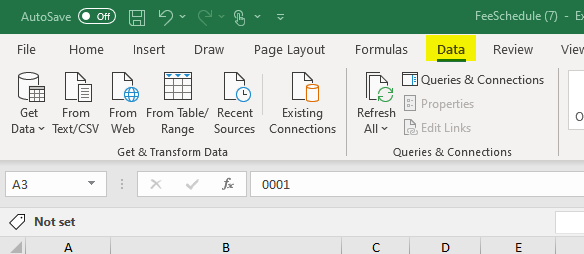 Once in the “Data” tab, select “filter.”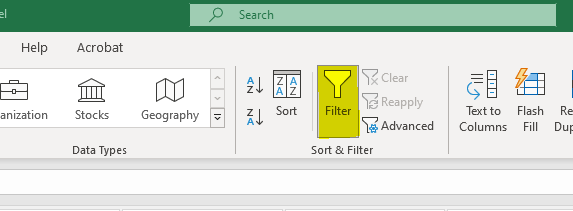 Filter Column O, titled “Benefit_Plan”, by selecting the arrow and select to only view the “Blanks.”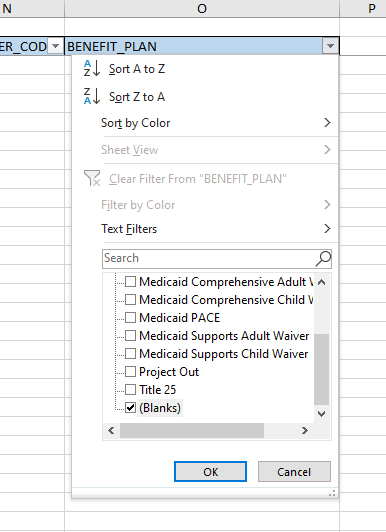 Once filtered for “Blanks”, use this generated list to review by procedure codes located in Column A.Wyoming Medicaid is required to comply with the coding restrictions under the National Correct Coding Initiative (NCCI) and Providers should be familiar with the NCCI billing guidelines. NCCI information may be reviewed at: http://www.cms.gov/Medicare/Coding/NationalCorrectCodInitEd/index.html.The WDH will accept, process, and pay participating LEAs for all eligible claims received in accordance with the established Wyoming Medicaid Fee Schedule. These payments will reflect the total amount expended comprising both the non-federal and federal matching fund shares as reflected in the applicable Federal Medicaid Assistance Percentage (FMAP). Annually, the LEAs will remit the funds to the state in which the funds will get recirculated into the Department of Education School Foundation Program Account. All recaptured monies eventually redistributed to those districts receiving entitlement payments from the state.Covered Services and Qualified ProvidersOverviewFederal reimbursement is available for certain health services provided to Medicaid enrolled students through the SBS Program. These services must meet several conditions to be eligible for federal reimbursement through the SBS Program, including: The services provided must be medically necessary and must be necessary for the treatment of the recipient’s specifically identified medical condition and meet the needs specified in the student’s IEP or IFSP; The services must be prescribed, referred, or recommended by a licensed physician or another licensed practitioner of the healing arts within his or her scope of practice under state law, consistent with requirements in 42 Code of Federal Regulations (CFR) Part 44;The frequency and duration of services billed to Medicaid may not exceed what is specified in the IEP or IFSP; Parental consent must be obtained for services listed in the IEP or IFSP in order to bill for Medicaid. Consent means that the parent has been fully informed of all information relevant to the activity for which consent is sought and agrees in writing. For more information see the Parental Consent Section; and The services must be provided in the school setting. Services provided via telehealth (where appropriate) are also allowable as covered services. Under the Wyoming SBS Program, reimbursable categories of services include: Occupational Therapy: Occupational therapy services address the physical, cognitive, psychosocial, sensory, and other aspects of performance in a variety of contexts to support engagement in everyday life activities that affect health, well-being, and quality of life.Nursing/Health Services: Nursing/health services are health care services provided to a patient in order to address special healthcare needs/chronic conditions through care management and direct care, including medication administration and health procedures.Speech-Language and Hearing Services: Speech-Language and Hearing Services are for the diagnosis and treatment of speech and language disorders, which result in communication disabilities, and for the diagnosis and treatment of swallowing disorders (dysphagia), regardless of the presence of a communication disability. Audiology services are for the diagnosis and treatment of issues effecting hearing and balance, including hearing loss- evaluate and treat hearing, balance, and tinnitus disorders.Physical Therapy: Physical therapy services are the treatment of physical dysfunction or injury by the use of therapeutic exercise and the application of modalities intended to restore or facilitate normal function or development; also called physiotherapy. Psychology and Counseling Services: Mental health services are any interventions- assessment, diagnosis, treatment, or counseling- offered by the LEA for the maintenance or enhancement of mental health or the treatment of mental or behavioral disorders in individual and group contexts. Occupational Therapy (OT)Services: Occupational therapy services must be prescribed by a physician or other licensed practitioner of the healing arts within the scope of his or her practice under State law. Services are provided to improve, develop, or restore functions impaired or lost through illness, injury, or deprivation. Occupational therapy services may be provided in an individual or group setting. Services may include, but are not limited to, testing and/or clinical observation as appropriate for chronological or developmental age for one or more of the following areas of functioning: Activities of daily living assessment and training;Sensory integration;Sensorimotor assessment and training;Neuromuscular assessment and development;Muscle strengthening and endurance training;Fine motor assessment and skills facilitation;Feeding/oral motor assessment and training;Adaptive equipment application;Musculo-skeletal assessment;Manual therapy techniques;Gross motor assessment and skills facilitation; and Functional mobility assessment. Common CPT Codes: Covered Providers: Occupational therapy services may be provided by:  Occupational Therapists: Must be licensed by the Wyoming Board of Occupational Therapy and meet the requirements of the Wyoming Occupational Therapy Practice Act located in Wyoming Statute § 33-40-101 through § 33-40-117. Occupational Therapy Assistants: Must be licensed by the Wyoming Board of Occupational Therapy and work under the supervision of a licensed occupational therapist. Supervision must be consistent with the Wyoming Occupational Therapy Practice Act, Wyoming Statute § 33-40-101 et seq. Nursing ServicesServices: Nursing services must be prescribed by a physician or other licensed practitioner of the healing arts within the scope of his or her practice under State law. Nursing services are professional services relevant to the medical needs of the patient provided through direct intervention. Nursing/health services are health care services provided to a patient in order to address special healthcare needs/chronic conditions through care management and direct care. The services must be medically necessary within the scope of the professional practice of the Wyoming Nurse Practice Act, located in Wyoming Statute at § 33-21-120 et seq. Nursing services may include, but are not limited to:Direct and indirect patient care services that ensure the safety, comfort, personal hygiene and protection of patients and the performance of disease prevention and restorative measures;Direct and indirect patient services, including, but not limited to the administration of medications and therapeutic agents necessary to implement a treatment, disease prevention or rehabilitative regimen ordered by and within the scope of licensure of a physician, dentist, podiatrist, or clinical psychologist;Health procedures;IEP/IFSP health assessments;Nutrition assessment; andNursing treatments. Common CPT Codes:Covered Providers: Nursing services may be provided by: Registered Nurses (RN): Must be licensed by the Wyoming State Board of Nursing and meet the requirements as outlined in Wyoming Statute § 33-21-120 et seq.Advanced Practice Registered Nurses (APRN): Must be licensed by the Wyoming State Board of Nursing and meet the requirements as outlined in Wyoming Statute § 33-21-120 et seq.Licensed Practical Nurses (LPN): Must be licensed by the Wyoming State Board of Nursing, meet the requirements as outlined in Wyoming Statute § 33-21-120 et seq, and act under the supervision of a physician, RN, or APRN.Nursing services may be delegated to the following in accordance with 42 CFR §440.130(d) and according to the delegation clause in Chapter 3 of the Wyoming Administrative Rules, titled Scope and Standards of Nursing Practice and Certified Nurse Assistant (CNA) Role:  Certified Nurse Assistants (CNA): Must be certified by the Wyoming State Board of Nursing, meet the requirements as outlined in Wyoming Statute § 33-21-120 et seq, and work under the direction of a licensed nurse. Speech-Language and Hearing ServicesServices: Services must be referred by a physician or other licensed practitioner of the healing arts within the scope of his or her practice under State law. Services are provided to improve, develop, or restore functions impaired or lost through illness, injury, or deprivation. Services may include the direct assistance with the selection, acquisition, training or use of an assistive technology device (ATD). Speech services may be provided in an individual or group setting. Services may include, but are not limited to, testing and/or clinical observation as appropriate for chronological or developmental age for one or more of the following areas of functioning:  Hearing aid evaluation;Auditory training;Training for the use of augmentative communication devices; Auditory acuity, speech detection and speech reception threshold;Auditory discrimination in quiet and noise;Impedance audiometry, including tympanometry and acoustic reflex;Central auditory function; andTesting to determine the child’s need for individual amplification; selection and fitting the aid(s).Common CPT Codes: Covered Providers: Speech language and hearing services may be provided by:Audiologists: Must be licensed by the Wyoming State Board of Examiners of Speech-Language Pathology and Audiology, follow the Wyoming Statutes § 33-33-102 through 33-33-204, and meet the requirements in 42 CFR §440.110.Speech pathologists: Must be licensed by the Wyoming State Board of Examiners of Speech-Language Pathology and Audiology, follow the Wyoming Statutes § 33-33-102 through 33-33-204, and meet the requirements in 42 CFR §440.110.Speech-language pathology assistants: Must be certified by the American Speech-Language-Hearing Association, meet all requirements as outlined in Wyoming Statutes § 33-33-102 through 33-33-204, and must work under the direct supervision of a licensed speech-language pathologist.Speech-language pathology aides: Must meet all requirements as outlined in Wyoming Statutes § 33-33-102 through 33-33-204 and must work under the direct supervision of a licensed speech-language pathologist. Physical Therapy (PT)Services: Physical therapy services must be prescribed by a physician or other licensed practitioner of the healing arts within the scope of his or her practice under State law. Services are provided to improve, develop, or restore functions impaired or lost through illness, injury, or deprivation. Physical therapy services may be provided in an individual or group setting. Services may include, but are not limited to, testing and/or clinical observation as appropriate for chronological or developmental age for one or more of the following areas of functioning: Neuromotor assessment;Range or motion;Joint integrity and functional mobility;Flexibility assessment; Gait, balance and coordination assessment and training;Posture and body mechanics assessment and training;Soft tissue assessment;Pain assessment;Cranial nerve assessment;Nerve conduction;Therapeutic procedures;Manual manipulation;Muscle strengthening and therapy techniques; Gross motor development;Functional training;Sensory motor assessment and training; Activities of daily living assessment and training; Therapeutic exercise;Adaptive equipment application; andFeeding/oral motor assessment and training. Common CPT Codes: Covered Providers: Physical therapy services may be provided by:Physical therapists: Must be licensed by the Wyoming Board of Physical Therapy and meet the requirements of the Wyoming Physical Therapy Practice Act located in Wyoming Statute § 33-25-101 through 33-25-116. Physical therapy assistants: Must be licensed by the Wyoming Board of Physical Therapy and work under the supervision of a licensed physical therapist. Supervision must be consistent with the Wyoming Physical Therapy Practice Act, Wyoming Statute § 33-25-101 et seq. Physical therapy aides: Must work under the supervision of a licensed physical therapist. Supervision must be consistent with the Wyoming Physical Therapy Practice Act, Wyoming Statute § 33-25-101 et seq. Physical therapy aides may perform patient care activities as defined by the Board under the on-site supervision of a licensed physical therapist or a certified physical therapist assistant.Psychology and Counseling ServicesServices: Psychology and counseling services must be prescribed by a physician or other licensed practitioner of the healing arts within the scope of his or her practice under State law. Psychology and counseling services involve the application of psychological principles, methods, and procedures of understanding, predicting, and influencing behavior, such as the principles pertaining to learning, perception, motivation, emotion, and interpersonal relationships. It includes diagnosis, prevention, treatment and amelioration of psychological problems and emotional and mental disorders.Services may include, but are not limited to the following areas of functioning: Cognitive assessment;Emotional assessment; Behavior assessment; Cognitive-behavioral therapy;Individual interactive psychotherapy; andSensory integrative therapy.Common CPT Codes: Applied Behavior Analysis (ABA) is a behavioral intervention that has been identified as an evidence-based approach that prevents or minimizes the adverse effects of behaviors that interfere with learning and social interaction, and promote, to the maximum extent practicable, the functioning of a student. ABA treatments are only allowable to students between the ages of 0-20 years of age with a diagnosis of Autism Spectrum Disorder. Services must be medically necessary to ameliorate symptoms of a diagnosed disorder, build adaptive behaviors, and/or reduce maladaptive behaviors to enhance the student’s health, safety, and overall functioning and/or to prevent deterioration or regression.Services may include, but are not limited to the following: Behavioral interventions;Cognitive behavioral intervention;Comprehensive behavioral treatment;Language training;Modeling; andNatural teaching strategiesCovered Providers: Psychology and counseling services may be provided by: Clinical Psychologists: Must be licensed by the Wyoming Board of Psychology and meet the requirements of the Psychology Practice Act, found in Wyoming Statute § 33-27-113 through 33-27-123.Credentialed school psychologists with a Specialist in School Psychology: Must be credentialed by the Wyoming Professional Teaching Standards Board and meet the requirements of the Psychology Practice Act, found in Wyoming Statute § 33-27-113 through 33-27-123.Social workers: Must be licensed by the Wyoming Mental Health Professions Licensing Board and meet the requirements of the Mental Health Professions Practice Act, found in Wyoming Statute § 33-38-101 through 33-38-113.School social workers: Must meet the requirements in Wyoming Statute § 33-38-102 (a)(xi). The school social worker must obtain the Professional Services Endorsement for School Social Worker from the Professional Teaching Standards Board. A school social worker must practice under the supervision of a qualified clinical supervisor licensed in the state of Wyoming per Wyoming Statute § 33-28-102. Marriage and family therapists: Must be licensed by the Wyoming Mental Health Professions Licensing Board and meet the requirements of the Mental Health Professions Practice Act, found in Wyoming Statute § 33-38-101 through 33-38-113.Licensed Professional Counselors: Must be licensed by the Wyoming Board of Psychology and meet the requirements in Wyoming Statute § 33-38-101 through 33-38-113.School Counselors: Must meet the requirements in Wyoming Statute § 33-38-101 through 33-38-113. The counselor must obtain a Professional Services Endorsement for a School Counselor through the Professional Teaching Standards Board. A counselor must practice under the supervision of a qualified clinical supervisor licensed in the state of Wyoming per Wyoming Statute § 33-38-102. Certified Mental Health Workers (CMHW): Must be certified and meet the requirements in Wyoming Statute § 33-38-102 (a)(xii). A CMHW must practice under the supervision of a qualified clinical supervisor licensed in the state of Wyoming. Licensed Behavior Analysts: Must be licensed by the Wyoming Board of Psychology and meet the requirements in Wyoming Statute § 33-27-113 through 33-27-124.Licensed Assistant Behavior Analysts: Must provide services under the supervision of a Board Licensed Behavior Analyst, be licensed by the Wyoming Board of Psychology, and meet the requirements in Wyoming Statute § 33-27-113 through 33-27-124.Registered Behavior Technicians: Must provide services under the supervision of a Board Licensed Behavior Analyst, be licensed by the Wyoming Board of Psychology, and meet the requirements in Wyoming Statute § 33-27-113 through 33-27-125.Non-Covered Services Services billed under the SBS Program are subject to the limitations and coveragerestrictions that exist for other Wyoming Medicaid services pursuant to Wyoming Medicaid Rules Chapter 26 and the applicable Medicaid Provider Manuals. Wyoming Medicaid shall not cover the following services:Services classified as educational, such as services for academic assessment;Services billed by a practitioner outside his or her area of expertise;Vocational training that is related solely to specific employment opportunities, work skills, or work settings;Services not identified in the student’s IEP or IFSP;Evaluations that do not result in an IEP or IFSP;Transportation services;Communication and consultation with parents, other providers, and educators;Attendance at meetings;Instructional assistant contact;Parental contact;Parental consultation;Preparation and distribution of correspondence to parents or other professionals;Professional consultation; andTeacher contact.Services to non-Medicaid enrolled individuals; andServices provided by providers that are 100% federally funded.In addition, the SBS Program does not reimburse for school-related and educational activities such as:Providing classroom instruction (including lesson planning).Testing, correcting papers.Developing, coordinating, and monitoring the IEP for a student, which includes ensuring annual reviews of the IEP are conducted, parental sign-offs are obtained, and the actual IEP meetings with the parents. (If appropriate, this would also refer to the same activities performed in support of an IFSP.)Compiling attendance reports.Performing activities that are specific to instructional, curriculum, and student-focused areas.Reviewing the education record for students who are new to the school district.Providing general supervision of students (e.g., playground, lunchroom).Monitoring student academic achievement.Providing individualized instruction (e.g., math concepts) to a special education student.Conducting external relations related to school educational issues/matters.Compiling report cards.Carrying out discipline.Performing clerical activities specific to instructional or curriculum areas.Activities related to the educational aspects of meeting immunization requirements for school attendance.Compiling, preparing, and reviewing reports on textbooks or attendance.Enrolling new students or obtaining registration information.Conferring with students or parents about discipline, academic matters or other school related issues.Evaluating curriculum and instructional services, policies, and procedures.Participating in or presenting training related to curriculum or instruction (e.g., language arts workshop, computer instruction).Translating an academic test for a student.Programmatic ExpectationsPatient Confidentiality All medical records under the SBS Program are confidential and cannot be released without the written consent of the Medicaid student or his/her personal representative. The Family Educational Rights and Privacy Act (FERPA) requires that LEAs obtain written consent from the parent or guardian prior to releasing any medical information in personally identifiable form from the student’s education record. Pursuant to 34 CFR, Section 99.30, the written consent must specify the records that may be disclosed, state the purpose of the disclosure, and identify the party to whom the disclosure may be made. This requirement includes when care is coordinated between the school and another entity that is providing medically necessary services to the student.Additional SBS Program Provider Responsibilities LEAs are also responsible for:Ensuring that all SBS Program covered services submitted for reimbursement are furnished by qualified practitioners acting within their scope of practice.Ensuring that all Medicaid beneficiaries are aware of and understand the freedom of choice options outlined in Section 1902(a)(23) of the Social Security Act as specified in 42 CFR Sections 431.51(a)(1) and 441.18(a)(1).Ensuring services billed using the NPI will not be separately billed by the rendering practitioners.Ensuring the SBS Program providers adhere to and comply with all Federal Health and Human Services and CMS requirements with respect to billing for services provided by other health care professionals under contract with the LEA and must avoid duplication of services and billing with other programs.Not discriminate against any beneficiary on the basis of race, color, national or ethnic origin, sex, age, religion, political beliefs, or mental or physical disability.Integrating and Coordinating CareMedicaid is focused on “whole child care,” therefore, LEAs and school-based providers are encouraged to integrate and coordinate any care provided in school with care provided across other settings and within the family unit. School-based providers should coordinate with primary care and other community-based providers as well as members of the household who may be able to reinforce and provide continuity of care. Appendix A: GlossaryAppendix B: Provider RequirementsThe Provider Requirements document is located on the SBS Program website under the Quick Links Section: https://health.wyo.gov/healthcarefin/medicaid/school-based-services/#:~:text=The%20School%2DBased%20Services%20(SBS,in%20a%20school%2Dbased%20setting.Appendix C: Links to ResourcesIndividuals with Disabilities Education Act: https://sites.ed.gov/idea/ Individuals with Disabilities Education Act – Parental Consent: https://sites.ed.gov/idea/regs/b/b/300.154/d/2 National Correct Coding Initiative (NCCI): https://www.cms.gov/medicare/coding/ncci-coding-edits National Plan and Provider Enumeration System (NPPES): https://nppes.cms.hhs.gov/#/ Taxonomy Codes: https://www.cms.gov/Medicare/Provider-Enrollment-and-Certification/Find-Your-Taxonomy-Code U.S. Department of Education: https://www.ed.gov/ Wyoming Department of Education: https://edu.wyoming.gov/ Wyoming Department of Health: https://health.wyo.gov/Wyoming Department of Health - Provider Manual: Wyoming Department of Health - Fee Schedule: https://www.wyomingmedicaid.com/portal/fee-schedules Wyoming Department of Health – Provider Portal: https://wyoming.dyp.cloud/landing Wyoming Department of Health – SBS Program: https://health.wyo.gov/healthcarefin/medicaid/school-based-services/#:~:text=The%20School%2DBased%20Services%20(SBS,in%20a%20school%2Dbased%20setting. Wyoming Statutes: https://wyoleg.gov/ Place of Service CodesPlace of Service CodesCode Description02Telehealth03School Organizational ProviderTaxonomy Local Education Agency (LEA)251300000XModifiers Modifiers ModifierDescription COLicensed occupational therapy assistantCQLicensed physical therapist assistantGNSpeech-language pathology assistant orSpeech-language pathology aideGTTelehealth: Via interactive audio and video telecommunications systems.Time spent# of 15-min units to be billed Less than 8 minutes08 minutes to 22 minutes123 minutes to 37 minutes238 minutes to 52 minutes353 minutes to 67 minutes468 minutes to 82 minutes583 minutes to 97 minutes6Group ServicesGroup ServicesCPT CodesShort Description92508Speech/Hearing Therapy, Group; Per session97150Group Therapeutic Exercises; Per 15 minH0046Mental Health Services, Group Therapy; Per 15 minPlace of Service CodesPlace of Service CodesCode Description02Telehealth03School Occupational Therapy ServicesOccupational Therapy ServicesCPT CodesShort Description97165OT Eval, Low Complex, Per session (typically 30 min)97166OT Eval, Mod Complex; Per session (typically 45 min)97167OT Eval, High Complex, Per session (typically 60 min)97168OT Re-Eval, establish care plan97110Therapeutic Exercises; Per 15 min97150Group Therapeutic Exercises; Per 15 min97535Self-Care/Home Management Training, Per 15 minIndividual ProviderTaxonomy Occupational Therapist225X00000XOccupational Therapy Assistantn/aNursing/Health ServicesNursing/Health ServicesCPT CodesShort DescriptionT1001Nursing Assessment/EvaluationT1002RN Services; Per 15 minT1003LPN/LVN Services; Per 15 minT1004Certified Nursing Assistant Services; Per 15 minIndividual ProviderTaxonomy Registered Nurse (RN)163W00000XLicensed Practical Nurse (LPN)164W00000XAdvanced Practice Nurse Practitioner (APRN)364SP0808XSchool Nurse RN163WS0200XSchool Nurse LPN164X00000XCertified Nurse Assistant376K00000XSpeech-Language Therapy ServicesSpeech-Language Therapy ServicesCPT CodesShort Description92521Evaluation of Speech Fluency92522Evaluation of Speech Sound Production92523Evaluation of Speech Sound Production; with Evaluation of Language Comprehension and Expression92610Eval of Oral and Pharyngeal Swallowing Function92507Speech, Language, Voice, Communication Therapy, Individual92508Speech, Language, Voice, Communication Therapy, Group92507Speech/Hearing Therapy, Individual92508Speech/Hearing Therapy, GroupIndividual Provider	Taxonomy Audiologist 231H00000XSpeech Therapist235Z00000XSpeech Language Assistantn/aSpeech Language Aiden/aPhysical Therapy ServicesPhysical Therapy ServicesCPT CodesShort Description97161PT Eval, Low Complex, Per session (typically 20 min)97162PT Eval, Moderate Complex, Per session (typically 30 min)97163PT Eval, High Complex, Per session (typically 45 min)97164PT Re-Eval; Establish Care Plan97110Therapeutic Exercises; Per 15 min97150Group Therapeutic Exercises; Per 15 minIndividual ProviderTaxonomy Physical Therapist 225100000XPhysical Therapy Assistant n/aPhysical Therapy Aiden/aPsychology and Counseling Services Psychology and Counseling Services CPT CodesShort Description 90791Psych Diagnostic Evaluation 90832Psychotherapy, Individual; Per session (typically 30 min)90834Psychotherapy, Individual; Per session (typically 45 min)90837Psychotherapy, Individual; Per session (typically 60 min)H0046Mental Health Services, Group Therapy; Per 15 minH2019Therapeutic Behavioral Services; Per 15 minIndividual ProviderTaxonomy Clinical Psychologist 103TC0700XSchool Psychologist103TS0200XLicensed Clinical Social Worker (LCSW)1041C0700XSchool Social Worker1041S0200XLicensed Marriage and Family Therapist (LMFT)106H00000XLicensed Professional Counselor (LPC)101YP2500XSchool Counselor101YS0200XCertified Mental Health Worker101Y00000XLicensed Behavior Analyst103K00000XAssistant Licensed Behavior Analyst106E00000XRegistered Behavior Technician106S00000XTermDefinitionApplied Behavior Analysis (ABA)A behavioral intervention that is an evidence-based approach that prevents or minimizes the adverse effects of behaviors that interfere with learning and social interaction, and promote, to the maximum extent practicable, the functioning of a student.Assistive Technology Device (ATD)An item, piece of equipment, software program, or product system that is used to increase, maintain, or improve the functional life of a person with a disability.Benefits Management System (BMS) The claims processing system used by the Wyoming Department of Health. Centers for Medicare and Medicaid Services (CMS)The Centers for Medicare and Medicaid Services, is a federal agency within the United States Department of Health and Human Services that administers the Medicare program and works in partnership with states to deliver Medicaid, Children’s Health Insurance Program, and other public health insurance programs.Certified Mental Health Worker (CMHW)A person certified to perform the application of human services or psychological theory and methods to the assessment, treatment or prevention of psychological dysfunction, disability or impairment, including emotional or mental disorders, under the supervision of a qualified clinical supervisor licensed in the state of Wyoming.CNSICNSI is the vendor for the WDH that acts as the state’s fiscal agent for Medicaid billing. Code of Federal Regulations (CFR)The Code of Federal Regulations is the codification of the general and permanent regulations published in the Federal Register by the executive departments and agencies of the federal government of the United States.Current Procedural Terminology /Healthcare Common Procedure Coding System (CPT/HCPCS)The CPT/HCPCS codes are a collection of codes that represent procedures, supplies, products, and services which may be provided to Medicaid beneficiaries.Federal Medicaid Assistance Percentage (FMAP)Federal Medical Assistance Percentages are the percentage rates used to determine the matching funds rate allocated annually to certain medical and social service programs in the United States of America.TermDefinitionFamily Educational Rights and Privacy Act (FERPA)The Family Educational Rights and Privacy Act is a Federal law that protects the privacy of student education records. The law applies to all schools that receive funds under an applicable program of the U.S. Department of Education.Health Insurance Portability and Accountability Act (HIPAA)The Health Insurance Portability and Accountability Act of 1996 is a federal law that required the creation of national standards to protect sensitive patient health information from being disclosed without the patient’s consent or knowledge. Individualized Education Plan (IEP)The IEP is a plan or program developed to ensure that a child with an identified disability who is attending an elementary or secondary educational institution receives specialized instruction and related services.Individualized Family Services Plan (IFSP)The IFSP is a written legal document that guides the delivery of early intervention services provided to infants and toddlers (birth to age 3) who have disabilities, including developmental delays. The IFSP also includes family supports services, nutrition services, and case management.Individuals with Disabilities Education Act (IDEA)The Individuals with Disabilities Education Act is a law that makes available a free appropriate public education to eligible children with disabilities throughout the nation and ensures special education and related services to those children.Local Education Agency (LEA)An LEA is a public board of education or other public authority within a state that maintains administrative control of public elementary or secondary schools in a city, county, township, school district, or other political subdivision of a state. School districts and county offices of education are both LEAs. Licensed Practical Nurse (LPN)Licensed practical nurses provide quality care and comfort measures under the supervision of registered nurses (RNs). TermDefinitionMedicaidMedicaid in the United States is a federal and state program that helps with health care costs for some people with limited income and resources.Medical NecessityA determination that a health service is required to diagnose, treat, cure, or prevent an illness, injury, or disease which has been diagnosed or is reasonably suspected to relieve pain or to improve and preserve health and be essential to life. The service must be: (a) Consistent with the diagnosis and treatment of the client’s condition; (b) In accordance with the standards of good medical practice among the provider’s peer group; (c) Required to meet the medical needs of the client and undertaken for reasons other than the convenience of the client and the provider; (d) Performed in the most cost effective and appropriate setting required by the client’s condition.National Provider Identifier (NPI)The National Provider Identifier is a unique identification number for health care providers. All healthcare providers, health plans, and clearinghouses that submit Medicaid claims are required to apply for and use an NPI.National Plan & Provider Enumeration System (NPPES)Data set used by CMS to assign unique identifiers to health care professionals.Ordering, Referring, and Prescribing (ORP)Billable services must be authorized by a provider through an order, referral, or prescription.  Registered Nurse (RN)A registered nurse is a nurse who has graduated from a nursing program and met the requirements outlined by a country, state, province or similar government-authorized licensing body to obtain a nursing license.School-Based Services (SBS)Services delivered to Medicaid eligible students with an IEP or IFSP that can be billed to and reimbursed by the federal government. State Fiscal Year (SFY)The dates in which the state operates the state budget year to year. In Wyoming, the SFY is from July 1st to June 30th. Taxonomy CodeA taxonomy code is a unique 10-character code that designates your classification and specialization. This is used in billing and will designate the services delivered within the SBS Program.TermDefinitionThird Party Liability (TPL)Third Party Liability refers to the legal obligation of third parties (for example, certain individuals, entities, insurers, or programs) to pay part or all of the expenditures for medical assistance furnished under a Medicaid state plan. Wyoming Department of Education (WDE)The Wyoming Department of Education manages and operates education in the state of Wyoming.Wyoming Department of Health (WDH)The Wyoming Department of Health is the operating agency of Wyoming Medicaid.